Alternativt förslag till Kommunstyrelsens sammanträde 2022-11-22:KC1: Socialt hållbart BoråsVänsterpartiet är en varm anhängare av det arbete som görs inom ramen för Socialt hållbart Borås. De framlagda förslaget pekar ut relevanta målbilder och viktiga önskvärda effekter av arbetet. Vänsterpartiet anser emellertid att målbilden för målområdet ”Boende och närmliljö” kompletteras med ytterligare en långsiktigt önskvärd effekt. Vi tycker det är viktigt att adressera frågan om hemlöshet på ett direkt sätt i målbilden och inte som en del av ambitionen kring att det ska finnas boendeformer för alla livssituationer.Med anledning av ovanstående föreslås Kommunstyrelsen besluta:Att godkänna målbilden för målområde ”Boende och närmiljö” med följande tillägg:”- I Borås ska ingen vara hemlös.”För Vänsterpartiet i KommunstyrelsenStefan Lindborg och Anne Rapinoja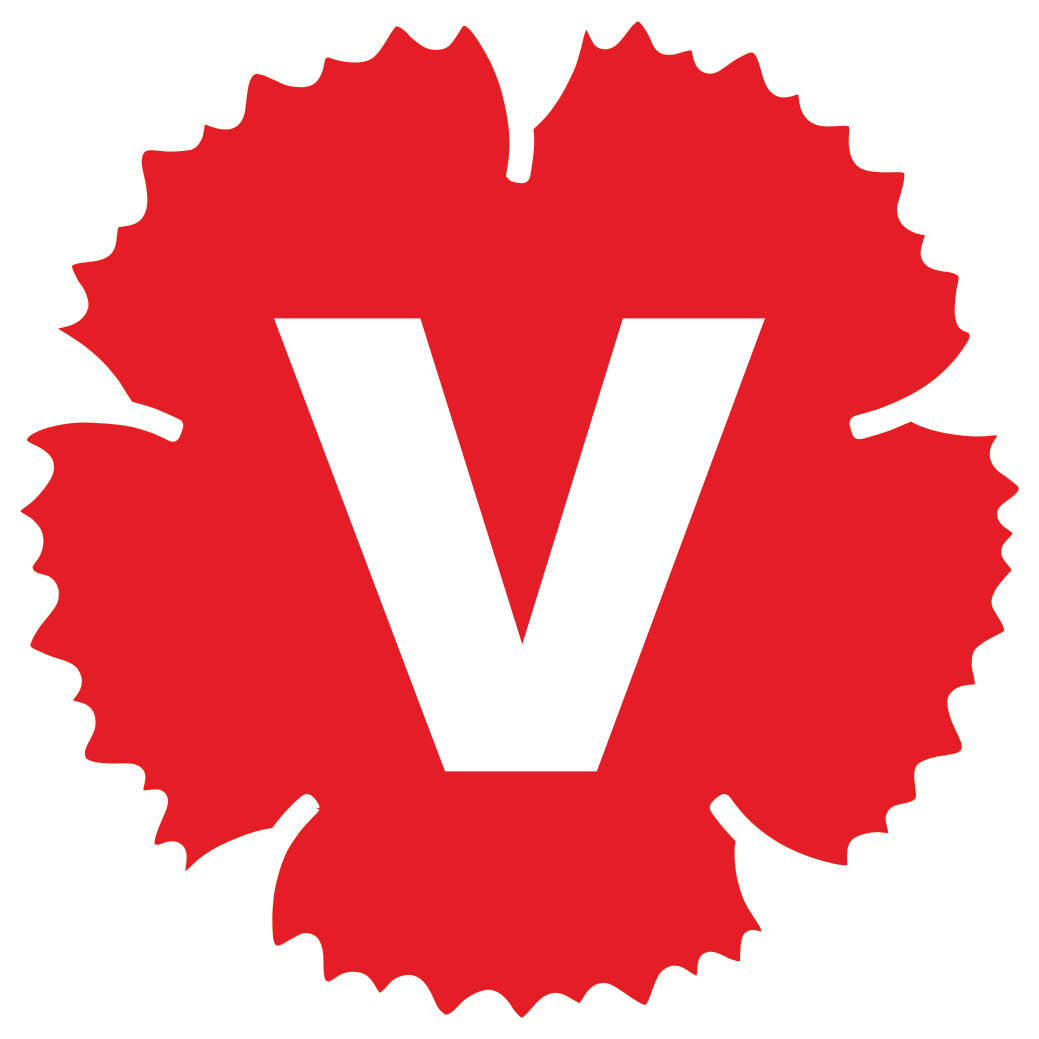 